Приложение № 6к решению Совета депутатов г.Полярные Зориот_________________№_____Внесение изменений в Правила землепользования и застройки муниципального образованиягород Полярные Зори с подведомственной территориейКАРТА ГРАДОСТРОИТЕЛЬНОГО ЗОНИРОВАНИЯ (Фрагмент № 2)Населенный пункт ЗашеекВнесение изменений в Правила землепользования и застройки муниципального образованиягород Полярные Зори с подведомственной территориейКАРТА ГРАДОСТРОИТЕЛЬНОГО ЗОНИРОВАНИЯ (Фрагмент № 2)Населенный пункт Зашеек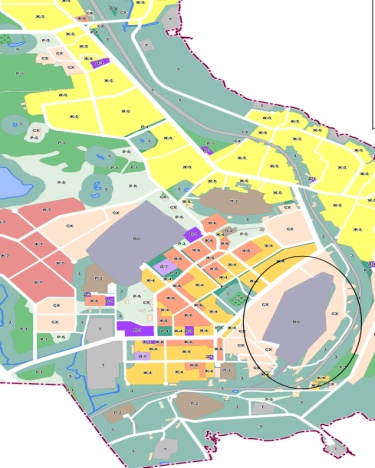 Изменить территориальную зону ВО (зона размещения военных объектов) на территориальную зону Т (зона инженерной и транспортной инфраструктур), в отношении земельного участка с кадастровым № 51:28:0100004:23 (площадью 120 000 кв.м.),  расположенного: Мурманская область, н.п.Зашеек.Изменить территориальную зону ВО (зона размещения военных объектов) на территориальную зону Т (зона инженерной и транспортной инфраструктур), в отношении земельного участка с кадастровым № 51:28:0100004:23 (площадью 120 000 кв.м.),  расположенного: Мурманская область, н.п.Зашеек.Изменить территориальную зону ВО (зона размещения военных объектов) на территориальную зону Т (зона инженерной и транспортной инфраструктур), в отношении земельного участка с кадастровым № 51:28:0100004:23 (площадью 120 000 кв.м.),  расположенного: Мурманская область, н.п.Зашеек.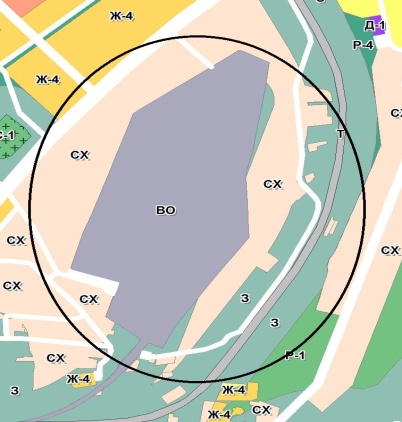 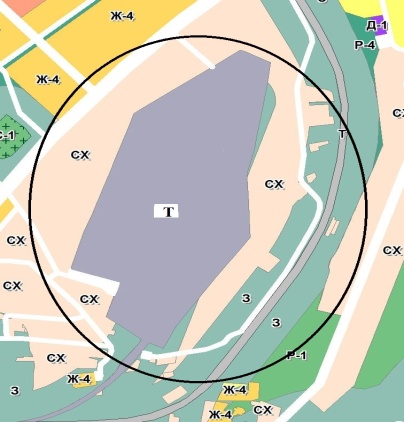 Фрагмент карты градостроительного зонирования до внесения изменений – существующая ситуацияФрагмент карты градостроительного зонирования до внесения изменений – существующая ситуацияФрагмент карты градостроительного зонирования после внесения измененийУСЛОВНЫЕ ОБОЗНАЧЕНИЯ:УСЛОВНЫЕ ОБОЗНАЧЕНИЯ:    ВО- Зона размещения военных объектов       Т- Зона инженерной и транспортной инфраструктур 